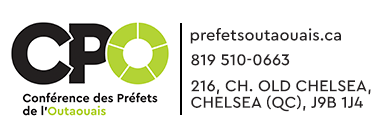 PLAN D’ACTION PAGIEPS OUTAOUAISLe plan d’action est important, il permettra au comité d’analyse de mieux saisir les détails de votre projet ainsi que ses possibilités de succès.  Vous pouvez ajouter des lignes pour préciser votre projet.  Par exemple pour une même population visée il peut y avoir différentes actions et pour une même action, plusieurs indicateurs de résultats.  Nous vous invitons à le préciser.Le plan d’action servira de base à la reddition de compte de votre projet.  Plus il sera précis, plus la reddition de compte sera facilitée.  Nous vous recommandons d’utiliser la méthode SMART (spécifique, mesurable, atteignable, réaliste, temporellement défini) pour compléter votre plan d’action.  Il existe des exemples d’utilisation de la méthode SMART, entre autres celles de l’INSPQ.  Une recherche google vous en identifiera plusieurs.N’hésitez pas à copier le tableau si vous manquez d’espace.Nous vous invitons à consulter le guide d’accompagnement des formulaires de projet pour mieux saisir les concepts identifiés dans le plan d’action.TerritoireSi Basse-Lièvre, préciser les territoires touchés   TerritoireSi Basse-Lièvre, préciser les territoires touchés   Si plus d’un territoire, préciser le territoire secondaire Titre du projetObjectif général du projetPriorité régionalePriorité localeObjectif spécifiquePopulation viséeActionPhase du projetRésultat viséResponsable (R) et partenaires (P)RessourcesÉchéanciersIndicateurs de résultatsObjectif spécifiquePopulation viséeActionPhase du projetRésultat viséResponsable (R) et partenaires (P)RessourcesÉchéanciersIndicateurs de résultats